Nemocnice Nové Město na Moravě, příspěvková organizace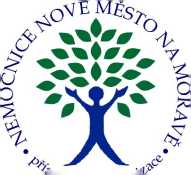 592 31 Nové Město na Moravě tel.: XXXX e-mail: XXXX datová schránka: y2hrjpt IČ:00842001, DIČ: CZ00842001AUTOCONT a.s.,nám.Republiky 42,591 01 Žďár nad SázavouVáš dopis zn./ dneNaše značka2367/2020/ÚIVyřizuje / linkaNové Město na Moravě dne 21.5.2020Věc: Potvrzení objednávkyNa základě vaší nabídky PN00536303-1 objednáváme:- upgrade antivirového programu na verzi ESET Secure Office Plus vč. základní implementaceS pozdravemXXXXXXXXúsek informatikyNemocnice Nové Město na Moravě, příspěvková organizaceŽďárská ul. 610592 31 Nové Město na MoravěTel.: XXXXMob.: XXXXXXXXNemocnice Nové Město na Moravě, příspěvková organizacebankovní spojení: Komerční banka 16434751/0100, GE Money Bank 193229281/0600telefonXXXXe-mailXXXXdatová schránkay2hrjptwebwww.nnm.czIČO/DIČ00842001, CZ00842001